“Чем занять 3-х летнего малыша или играем дома”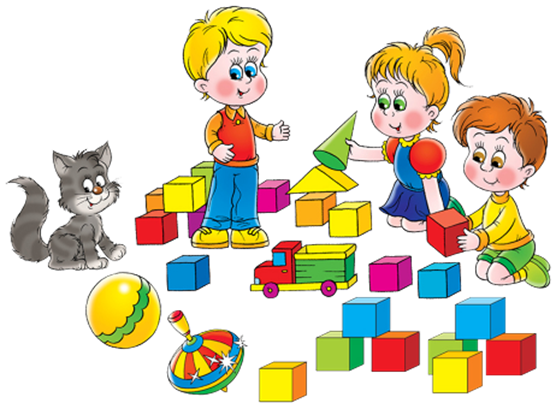 1. Попросите малыша принести из комнаты куклу в синем платье, 2 маленьких мячика и один большой, 3 оранжевых тарелочки и т.д. Поиск нужных игрушек отвлечет ребенка на некоторое время и поможет повторить счет, названия цветов, а также потренировать память. Когда ребенок справится с первым заданием, дайте ему следующее. Не исключено, что, перебирая игрушки, малыш увлечется, и некоторое время будет играть самостоятельно.Скажите ребенку, что его любимый мишка/котенок/зайчик заболел (хочет спать или кушать). Пусть малыш полечит игрушку, уложит в кроватку или сварит кашу – в зависимости от условий игры.2. Позвольте ребенку помочь вам. Что бы вы ни делали – готовите ужин, гладите белье или убираетесь, позвольте вашему малышу принять в этом участие. Спросите, хочет ли он помочь вам – и вы наверняка, получите положительный ответ. Дети любят делать «взрослые» дела. При этом вы не только освободите несколько минут для себя, но и поможете ребенку научиться выполнять несложную работу по дому, а заодно и почувствовать себя взрослым. В некоторых случаях малыш действительно сможет облегчить вашу работу. Например, если вы гладите недавно постиранное белье, попросите дочку или сына разобрать носки по парам. Ребенок закрепит свое знание цветов, потренирует внимание и сэкономит вам пару минут на выполнение этой работы.Если вы хлопочите на кухне, используйте продукты питания для развлечения и развития ребенка. Кусочек теста прекрасно заменяет пластилин, но выглядит более привлекательным в глазах малыша, если мама в этот момент тоже возится с тестом. Соль, насыпанная на небольшой поднос, позволит ребенку рисовать небольшие картинки. А игры с мелкими предметами, такими, как горох или семечки помогут развить тонкую моторику. Малыш может составлять из них узоры, сортировать по цвету или размеру, складывать в коробочки. Можно заранее покрыть стеклянную бутылочку тонким слоем пластилина и предложить малышу сделать вазу, украшенную рисом, гречкой, горохом, арбузными семечками, ягодами рябины и проч. Эти задания принесут двойную пользу – помогут не только занять ребенка, но и развить его таланты.Лепка из соленого теста. Такое тесто готовится очень просто. Смешайте равные части соли, муки и воды в миске и размешайте, пока консистенция не станет пастообразной. При желании можно добавить пищевые красители. И начинайте лепить все, что угодно. В дальнейшем «произведения искусства» подсушивают при комнатной температуре либо в духовке, после чего раскрашивают гуашевыми красками, при желании покрывают лаком (с лаком работать лучше одному взрослому).3. Еще малыши очень любят разглядывать разные комиксы. Почему бы, например, не придумать для них историю в картинках? Возьмите пачку старых глянцевых журналов и вырежьте из них яркие картинки: людей, животных и растений. Потом придумайте вместе с детьми сюжет сказки и наклейте картинки на большой лист ватмана. Если каких-то персонажей не хватило, можно их дорисовать. В общем, фантазируйте! 4. Устройте необычное рисование пальчиками. Чтобы краска после занятия легче отмывалась от рук, смешайте гуашевые краски с зубной пастой. 5. Бег с "яйцом". Шарик от пинг-понга кладем на чайную ложку и бегаем по всей квартире, стараясь удержать шарик на ложке.6. Болтуны. Быстро-быстро говорим. Кто сможет дольше? 7. Держим равновесие. С вытянутыми в стороны руками идем, как канатоходец, по самому краешку ковра.8. Забиваем голы. Веревочкой обозначаем на ковре ворота. С некоторого удаления бросаем по воротам шарики от пинг-понга. Каждое попадание приносит очко. 9. Играем в кафе-мороженое. Наполняем стаканчик из-под йогурта фруктовым соком, йогуртом и т.п. и замораживаем. Мороженое украшаем и подаем на стол. 10. Картинки-кляксы. Брызнуть тушь на бумагу. Бумагу сложить кляксой внутрь, затем снова развернуть. Из отпечатков нарисовать картинку.11. Напеваем. Один из играющих начинает напевать мелодию. Другие должны ее узнать и назвать.12. Опустошаем кошелек. Все монетки из кошелька высыпаем на стол и сортируем.13. Пинг-понг в комнате. Садимся на пол. При помощи картонки бьем шариком от пинг-понга о стену.14. Птицы летают высоко. Игроки барабанят пальцами по краю стола. Каждый по очереди называет какое-нибудь животное. Если оно летает - все поднимают руки вверх, если не летает - продолжают барабанить. Если кто-то ошибется, то отдает свой "фант".15. "Раздуваем" картинки. Набрызгиваем на бумагу разную краску, добавив побольше воды. Дуем через соломинку, получаются разноцветные пятна. 16. Наводим чистоту. Влажной тряпочкой или губкой протираем неполированные двери, дверцы шкафов или полы. Можно также заняться протиркой игрушечных машинок, кукольных домиков, корабликов. Дети помладше могут смахивать пыль мягкой щеточкой. 17. Занимаемся творческим безобразием. Если снабдить малыша красками, клеем, бумагой и детскими ножницами (с круглыми концами), он получит огромное удовольствие, даже если ему еще нет и трех лет. Застелите стол газетой, чтобы не запачкать, наденьте на ребенка взрослую рубашку или тенниску в качестве рабочего халата. Пользуйтесь водорастворимым клеем, не содержащим химических растворителей (он не даст ядовитых испарений и легко отстирывается). 18. Пускаем кораблики. Сложенные родителями из бумаги лодочки или маленькие игрушечные пластмассовые кораблики пускаем в плавание в пластиковом тазике, стоящем на полу. 19. Волшебный мешочек. В небольшой мешочек (или наволочку) положите несколько детских игрушек, сильно отличающихся по форме, скажем, кубик, резиновый мишка и кольцо от пирамидки. Малыш, не заглядывая в мешочек, запускает в него руку и на ощупь определяет, какую из игрушек он взял. Только после этого можно вытаскивать руку с игрушкой. Игрушки можно заменять овощами, фруктами, геометрическими фигурками.20. Рисование на бумажных тарелках. Их можно расписать орнаментом или даже изобразить пейзажи и натюрморты. А почему бы не сделать галерею «тарелочных» портретов? Заодно можно рассказать, как в прошлые века семейными портретами украшались стены знатных домов. Или познакомьте малыша с понятием генеалогического древа. Тогда портреты родителей размещаем под портретами бабушек-дедушек, братьев и сестер – на одной линии и т.п. 21. Прятки. В эту игру можно играть даже в малогабаритной квартире. Всегда найдется, где спрятаться, и дети сделают это с легкостью. Играть в прятки дома любят не только 2-3 летние крохи, но даже подростки. Конечно, маме придется подыграть детям, "не находя" их какое-то время. И не забудьте разучить приговорку: "Раз, два, три, четыре, пять! Я иду искать! Кто не спрятался - я не виноват!"22. Веселая ладошка. Руку кладем на бумагу. Карандашом обрисовываем по контуру. Вырезаем и разрисовываем красочными узорами. Можно изобразить мордашку с торчащими вверх волосами).